Lesson 7: Collect and Represent DataLet’s organize data and share with others.Warm-up: Notice and Wonder: Let’s Get ThereWhat do you notice? What do you wonder?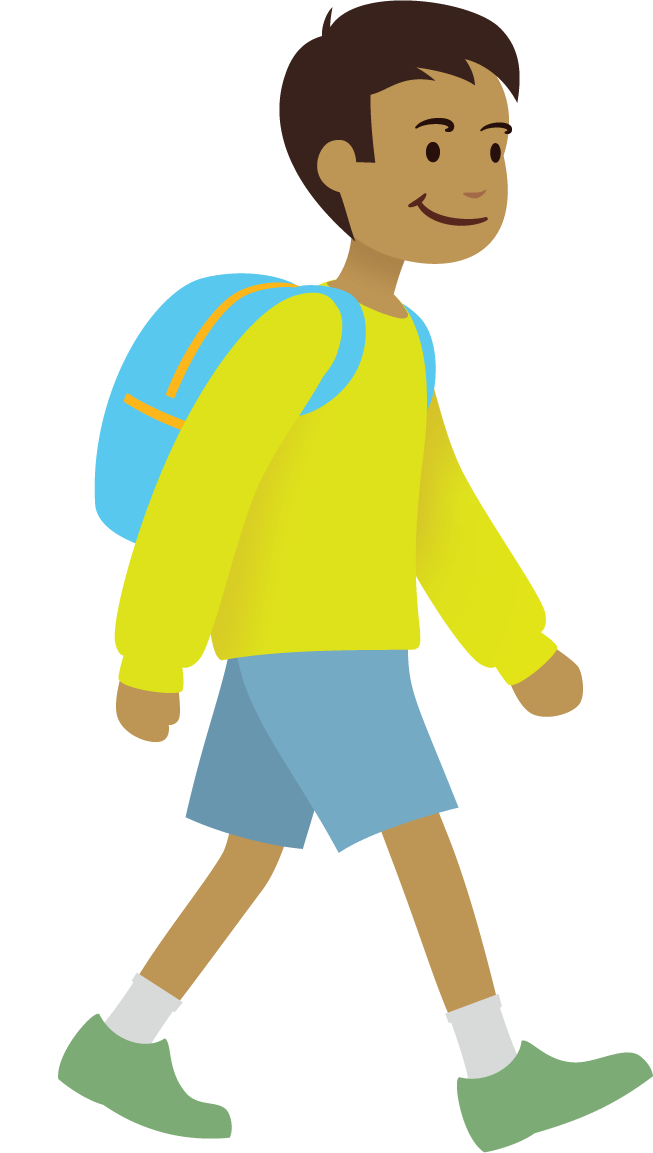 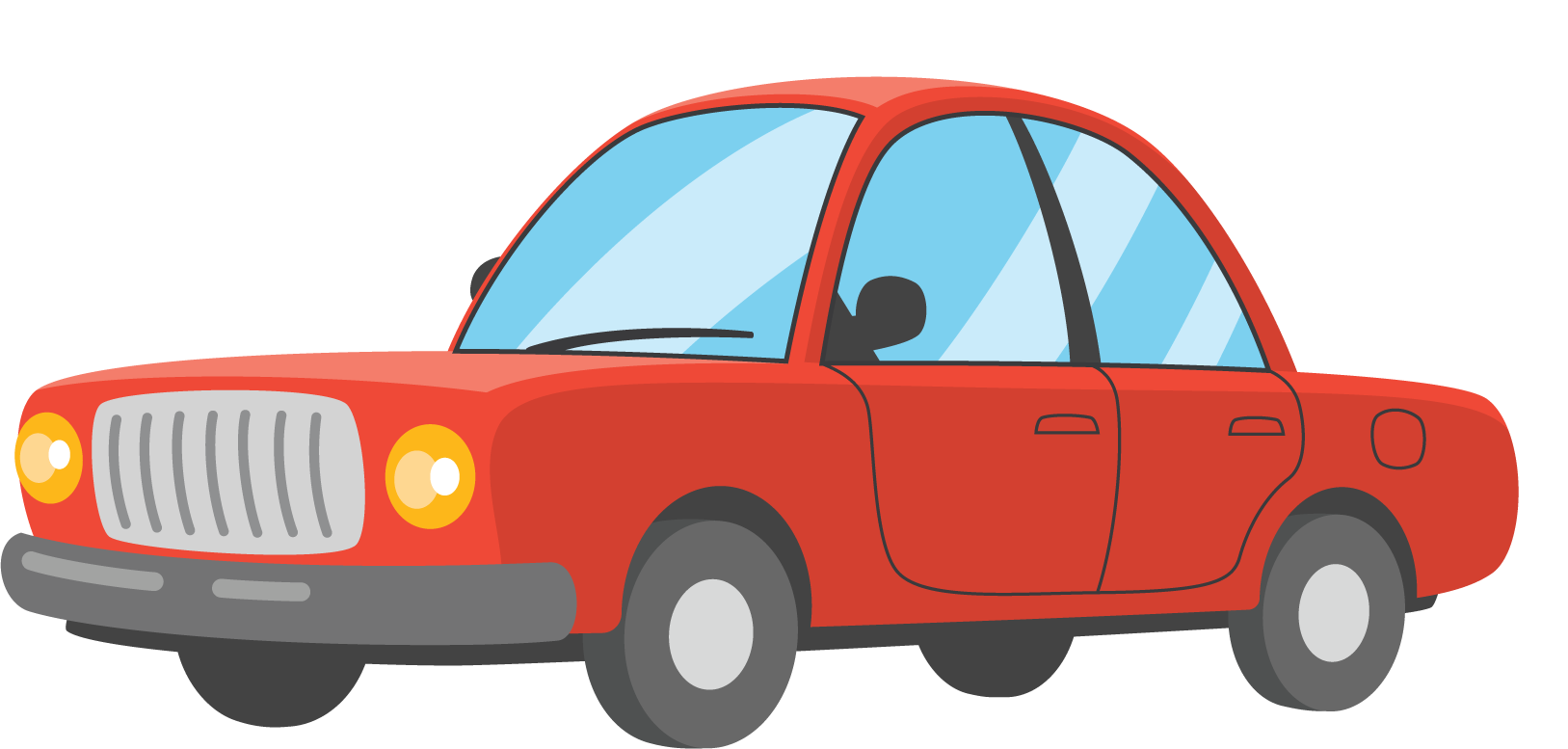 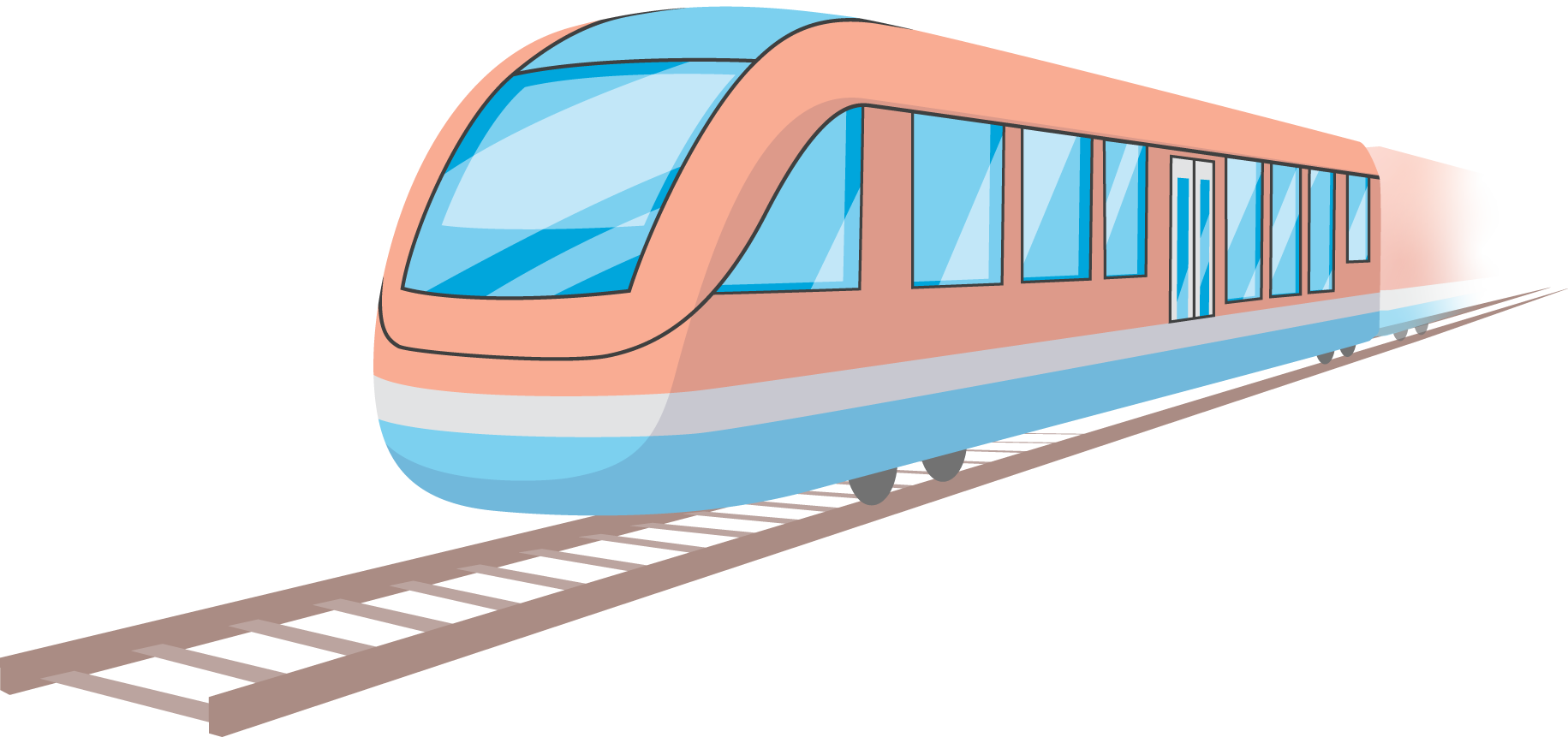 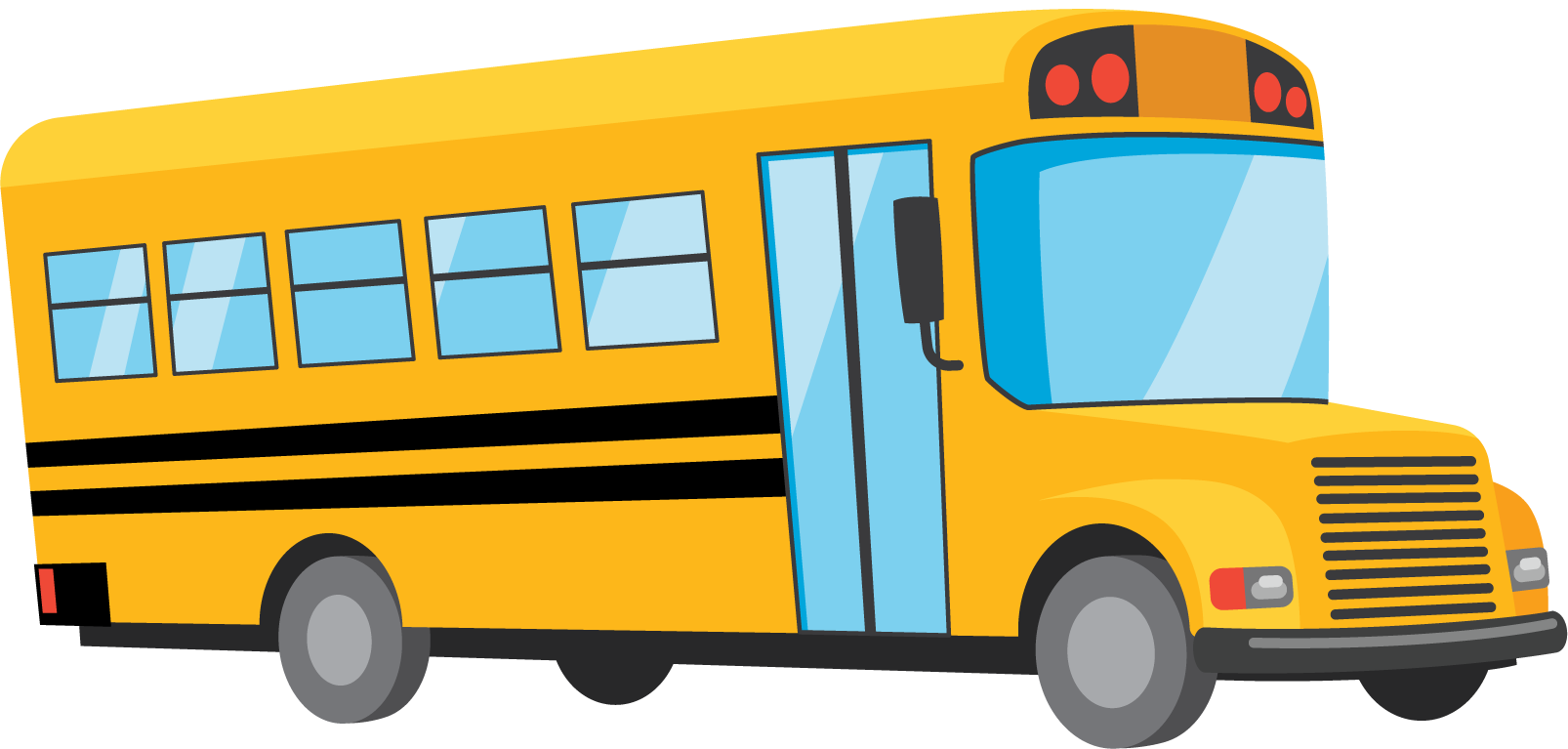 7.1: How Do We Get to School?Choose the picture that shows how you got to school today.Write your name on the picture.7.2: Visual Representations of DataOrganize and represent the data about how our class gets to school.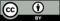 © CC BY 2021 Illustrative Mathematics®